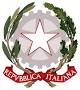 ISTITUTO  COMPRENSIVO “MATESE”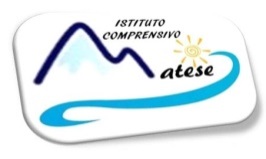 DI SCUOLA DELL’INFANZIA, PRIMARIA,  SECONDARIA DI I GRADO VINCHIATURODI SCUOLA DELL’INFANZIA, PRIMARIA,  SECONDARIA DI I GRADO MIRABELLO SANNITICODI SCUOLA DELL’INFANZIA, PRIMARIA,  SECONDARIA DI I GRADO SAN GIULIANO del SANNIODI SCUOLA DELL’INFANZIA, PRIMARIA GUARDIAREGIADI SCUOLA PRIMARIA CERCEPICCOLACorso Umberto I n. 55 VINCHIATURO (CB) – Tel.0874 34393 e Fax  0874 34393C.F. 92070470700 – E-mail: cbic828003@istruzione.it; Pec: cbic828003@pec.istruzione.itSito Web: www.icmatese.gov.itOre settimanali di sostegno assegnate nell’anno scolastico 2009 /2010 : …..Certificazione …..…..…..…..…..…..…..…..…..…..…..…..…..…..…..…..…..…..…..…..…..La scuola è in possesso di Diagnosi Funzionale:Profilo dinamico prodotto in sede G.L.H.O. in data.: ………………..Responsabile Neuropsichiatria…………………………………….CARATTERISTICHE COMPORTAMENTALIPROFILO DIDATTICODescrizione della classe N° alunni della classe  …..Situazione generale della classe. Presenza di altri alunni in situazione di handicap o in particolari  difficoltà.…..…..…..…..…..…..…..…..…..…..…..…..…..…..…..…..…..…..…..…..…..…..…..…..…..…..…..…..…..…..…..…..…..…..…..…..…..…..…..…..…..…..…..…..…..…..…..…..…..…..…..…..…..…..…..…..…..…..…..…..…..…..…..…..…..…..…..…..…..…..…..…..…..…..…..…..…..…..…..…..…..…..…..…..…..…..…..…..…..…..…..…..…..…..…..…..…..…..…..…..…..…..…..…..…..…..…..…..…..…..…..…..…..…..…..…..…..…..…..…..…..…..…..…..…..…..…..…..…..…..…..…..…ANALISI DELLA SITUAZIONE DI PARTENZA(desunta dal PDF, dalla valutazione finale dell’anno precedente e dall’esito delle prove d’ingresso)
…..…..…..…..…..…..…..…..…..…..…..…..…..…..…..…..…..…..…..…..…..…..…..…..…..…..…..…..…..…..…..…..…..…..…..…..…..…..…..…..…..…..…..…..…..…..…..…..…..…..…..…..…..…..…..…..…..…..…..…..…..…..…..…..…..…..…..…..…..…..…..…..…..…..…..…..…..…..…..…..…..…..…..…..…..…..…..…..…..…..…..…..…..…..…..…..…..…..…..…..…..…..…..…..…..…..…..…..…..…..…..…..…..…..…..…..…..…..…..…..…..…..…..…..…..…..…..…..…..…..…..…..…..…..…..…..…..…..…..…..…..…..…..…..…..…..…..…..…..…..…..…..…..…..…..…..…..…..…..…..…..…..…..…..…..…..…..…..…..…..…..…..…..…..…..…..…..…..…..…..…..…..…..…..…..…................................................................................................................................................................................................................................................................................................................................................................................................................................................................................................................................................................................................................................................................................................................................................................................................................................................................................................................................................................................................................................................................................................................................................................................................................................................................................................................................................................................................................................................................................................................................................................................................................................................................................................................................................................................................................................................................................................................................................................................................................................................................................................................................................................................................................................................................................................................................................................................................................................................................................................................................................................................................................................................................................................................................................................................................................................................................................................................................................................................................................................................................................................................................................................................................................................................................................................................................................................................................................................................................................................................................................................................................................................................................................................................................................................................................................................
................................................................................................................................................................................................................................................................................................................................................................................................................................................................................................................................................................................................................................................................................................................................................................................................................................................................................................................................................................................................................................................................................................................................................................................................................................................................................................................................................................................................................................................................................................................................................................................................................................................................................................................................................................................................................................................................................................................................................................................................AREE DI MAGGIORE CARENZA (difficoltà rilevate)Area cognitiva: ................................................................................................................................................................................................................................................................................................................................................................................................................................................................................................................................................................................................................................................................................................................................................................................................................................................................................................................................................................................................Area umanistico-letteraria: ................................................................................................................................................................................................................................................................................................................................................................................................................................................................................................................................................................................................................................................................................................................................................................................................................................................................................................................................................................................................Area storico-geografica: ................................................................................................................................................................................................................................................................................................................................................................................................................................................................................................................................................................................................................................................................................................................................................................................................................................................................................................................................................................................................Area logico-matematica:................................................................................................................................................................................................................................................................................................................................................................................................................................................................................................................................................................................................................................................................................................................................................................................................................................................................................................................................................................................................ORGANIZZAZIONE DEL LAVOROOre di intervento: ……..

................................................................................................................................................................................................................................................................................................................................................................................................................................................................................................................................................................................................................................................................................................................................................................................................................................................................................................................................................................................................
Nel C.d.c. i docenti hanno concordato di avvalersi del sostegno secondo il seguente schema : 

Ambiti disciplinari:................................................................................................................................................................................................................................................................................................................................................................................................................................................................................................................................................................................................................................................................................................................................................................................................................................................................................................................................................................................................EVENTUALI INTERVENTI EDUCATIVI TERRITORIALIPer n° ……….ore al giorno e per n° ……….. giorni la settimanaEnte erogatore del servizio: ……………………………………………………Tipo di intervento ………………………….……….………………………………………………………….Tempi:……………………………………………….…………………………………………………………Modalità: ………………………………………………………………………………………………………Nominativo/i dell’assistente/i…………………………………………………………………………….……Modalità del raccordo Scuola/ Ente: …………………………………………………………………………..Indicazioni metodologiche................................................................................................................................................................................................................................................................................................................................................................................................................................................................................................................................................................................................................................................................................................................................................................................................................................................................................................................................................................................................Verifiche................................................................................................................................................................................................................................................................................................................................................................................................................................................................................................................................................................................................................................................................................................................................................................................................................................................................................................................................................................................................Valutazione................................................................................................................................................................................................................................................................................................................................................................................................................................................................................................................................................................................................................................................................................................................................................................................................................................................................................................................................................................................................OBIETTIVI TRASVERSALI E DISCIPLINARIObiettivi comportamentali ................................................................................................................................................................................................................................................................................................................................................................................................................................................................................................................................................................................................................................................................................................................................................................................................................................................................................................................................................................................................................................................................................................................................................................Obiettivi cognitivi trasversali ................................................................................................................................................................................................................................................................................................................................................................................................................................................................................................................................................................................................................................................................................................................................................................................................................................................................................................................................................................................................................................................................................................................................................................OBIETTIVI SPECIFICI DI APPRENDIMENTOIl consiglio di classe, considerate le difficoltà e le risorse evidenziate dall’alunno, ritiene di proporre per lui un percorso formativo:Curricolare, simile al percorso proposto al resto della classe, con semplificazione dei contenuti nelle seguenti educazioni :................................................................................................................................................................................................................................................................................................................................Individualizzato, con diversificazione, rispetto alla classe, delle conoscenze ed abilità, dei contenuti, delle attività e delle metodologie, nelle seguenti educazioni:................................................................................................................................................................................................................................................................................................................................OBIETTIVI COGNITIVI SPECIFICI................................................................................................................................................................................................................................................................................................................................................................................................................................................................................................................................................................................................................................................................................................................................................................................................................................................................................................................................................................................................................................................................................................................................................................................................................................................................................................................................................................................................................................................................................................................................................................................................................................................................................................................................................................................................................................................................................................................................................................................................................................................................................................................................................................................................................................................................................................................................................................................................................................................................................................................................................................................................................................................................................................................................................................................................................................................................................................................................................................................................................................................................................................................................................................................................................................................................................................................................................................................................................................................................................................................................................................................................................................................................................................................................................................................................................................................................................................................................................................................................................................................................................................................................................................................................................................................................................................................................................................................................................................................................................................................................................................................................................................................................................................................................................................................................................................................................................................................................................................................................................................................................................................................................................................................................................................................................................................................................................................................................................................................................................................................................................................................................................................................................PIANO EDUCATIVO INDIVIDUALIZZATOclasse …  -  Sezione …Alunno: ………………………………Nato a     …………………          il …………………Residente a  …………………     via  …………………  -   Tel. ……………………………Scuola e classe di provenienza: ………………………………………………………………Insegnanti della classeInsegnanti della classeEducazioneCognome e nomeItaliano Storia – GeografiaScienze matematicheLingua IngleseLingua FranceseLingua SpagnolaTecnologia/informaticaArte ed immagineMusicaScienze motorie e sportiveI.R.C.SostegnoEVENTUALI INTERVENTI RIABILITATIVI IN ORARIO SCOLASTICOEVENTUALI INTERVENTI RIABILITATIVI IN ORARIO SCOLASTICOEVENTUALI INTERVENTI RIABILITATIVI IN ORARIO SCOLASTICOEVENTUALI INTERVENTI RIABILITATIVI IN ORARIO SCOLASTICOEVENTUALI INTERVENTI RIABILITATIVI IN ORARIO SCOLASTICOData degli interventiTempiOperatore di riferimentoModalitàMetodolog. Di raccordo scuola/operatoreEVENTUALI INTERVENTI RIABILITATIVI IN ORARIO EXTRASCOLASTICOEVENTUALI INTERVENTI RIABILITATIVI IN ORARIO EXTRASCOLASTICOEVENTUALI INTERVENTI RIABILITATIVI IN ORARIO EXTRASCOLASTICOEVENTUALI INTERVENTI RIABILITATIVI IN ORARIO EXTRASCOLASTICOEVENTUALI INTERVENTI RIABILITATIVI IN ORARIO EXTRASCOLASTICOData degli interventiTempiOperatore di riferimentoModalitàMetodolog. Di raccordo scuola/operatoreGestione dell’emotività                                                                           Collaborazione epartecipazione                                                                 Dipendenza   Frequenta:    volentieri           di malavoglia            in modo assiduo             in modo saltuario  Accettazione delle regole                   Motivazione al lavoro scolasticoRispetto degli impegni e delle responsabilità                                 Area Affettivo-Relazionale:Area Affettivo-Relazionale:ProblematicoAbbastanza positivoPositivoArea della socializzazioneArea della socializzazionerapporto con i compagnirapporto con gli insegnantirapporto con gli adultiRapporto Scuola-FamigliaRapporto Scuola-FamigliaParzialeSufficientePienapartecipazione dei genitorialla vita scolasticaAtteggiamento nei confrontidel lavoro scolasticoAtteggiamento nei confrontidel lavoro scolasticoAtteggiamento nei confrontidel lavoro scolasticoParziale       Sufficiente              Buono              impegnoimpegnointeresseinteressepartecipazionepartecipazioneCaratteristiche della personalità riservato  introverso  estroverso  egocentrico  insicuro  iperattivo  trasgressivo abulico  disponibile  aggressivo  tranquillo vivace     Altro
















..…..…..…..…..…..…..…..…..…
















..…..…..…..…..…..…..…..…..…
















..…..…..…..…..…..…..…..…..…
















..…..…..…..…..…..…..…..…..…
















..…..…..…..…..…..…..…..…..…
















..…..…..…..…..…..…..…..…..…Area cognitiva o di Apprendimento:Area cognitiva o di Apprendimento:Area linguistico-espressiva(Italiano e Lingua straniera)Area linguistico-espressiva(Italiano e Lingua straniera)Non suff.Parz.suff.SuffBuonocomunicazione non verbalecomunicazione verbalelettura e comprensione del testoscrittura
..…..…..…..…..…..…..…..…..…..…..…..…..…..…..…..…..…..…..…..…..…..…..… ..…..…..…..…..…..…..…..…..…..…..…..…..…..…..…..…..…..…..…..…..…..…..… ..…..…..…..…..…..…..…..…..…..…..…..…..…..…..…..…..…..…..…..…..…..…..… ..…..…..…..…..…..…..…..…..…..…..…..…..…..…..…..…..…..…..…..…..…..…..… ..…..…..…..…..…..…..…..…..…..…..…..…..…..…..…..…..…..…..…..…..…..…..… ..…..…..…..…..…..…..…..…..…..…..…..…..…..…..…..…..…..…..…..…..…..…..… ..…..…..…..…..…..…..…..…..…..…..…..…..…..…..…..…..…..…..…..…..…..…..… ..…..…..…..…..…..…..…..…..…..…..…..…..…..…..…..…..…..…..…..…..…..…..…..…..…..…..…..…..…..…..…..…..…..…..…..…..…..…..…..…..…..…..…..…..…..…
..…..…..…..…..…..…..…..…..…..…..…..…..…..…..…..…..…..…..…..…..…..…..… ..…..…..…..…..…..…..…..…..…..…..…..…..…..…..…..…..…..…..…..…..…..…..… ..…..…..…..…..…..…..…..…..…..…..…..…..…..…..…..…..…..…..…..…..…..…..… ..…..…..…..…..…..…..…..…..…..…..…..…..…..…..…..…..…..…..…..…..…..…..… ..…..…..…..…..…..…..…..…..…..…..…..…..…..…..…..…..…..…..…..…..…..…..… ..…..…..…..…..…..…..…..…..…..…..…..…..…..…..…..…..…..…..…..…..…..…..… ..…..…..…..…..…..…..…..…..…..…..…..…..…..…..…..…..…..…..…..…..…..…..… ..…..…..…..…..…..…..…..…..…..…..…..…..…..…..…..…..…..…..…..…..…..…..…..…..…..…..…..…..…..…..…..…..…..…..…..…..…..…..…..…..…..…..…..…..…..…
..…..…..…..…..…..…..…..…..…..…..…..…..…..…..…..…..…..…..…..…..…..…..… ..…..…..…..…..…..…..…..…..…..…..…..…..…..…..…..…..…..…..…..…..…..…..… ..…..…..…..…..…..…..…..…..…..…..…..…..…..…..…..…..…..…..…..…..…..…..… ..…..…..…..…..…..…..…..…..…..…..…..…..…..…..…..…..…..…..…..…..…..…..… ..…..…..…..…..…..…..…..…..…..…..…..…..…..…..…..…..…..…..…..…..…..…..… ..…..…..…..…..…..…..…..…..…..…..…..…..…..…..…..…..…..…..…..…..…..…..… ..…..…..…..…..…..…..…..…..…..…..…..…..…..…..…..…..…..…..…..…..…..…..… ..…..…..…..…..…..…..…..…..…..…..…..…..…..…..…..…..…..…..…..…..…..…..…..…..…..…..…..…..…..…..…..…..…..…..…..…..…..…..…..…..…..…..…..…..…..…
..…..…..…..…..…..…..…..…..…..…..…..…..…..…..…..…..…..…..…..…..…..…..… ..…..…..…..…..…..…..…..…..…..…..…..…..…..…..…..…..…..…..…..…..…..…..… ..…..…..…..…..…..…..…..…..…..…..…..…..…..…..…..…..…..…..…..…..…..…..… ..…..…..…..…..…..…..…..…..…..…..…..…..…..…..…..…..…..…..…..…..…..…..… ..…..…..…..…..…..…..…..…..…..…..…..…..…..…..…..…..…..…..…..…..…..…..… ..…..…..…..…..…..…..…..…..…..…..…..…..…..…..…..…..…..…..…..…..…..…..… ..…..…..…..…..…..…..…..…..…..…..…..…..…..…..…..…..…..…..…..…..…..…..… ..…..…..…..…..…..…..…..…..…..…..…..…..…..…..…..…..…..…..…..…..…..…..…..…..…..…..…..…..…..…..…..…..…..…..…..…..…..…..…..…..…..…..…..…..…..…
..…..…..…..…..…..…..…..…..…..…..…..…..…..…..…..…..…..…..…..…..…..…..… ..…..…..…..…..…..…..…..…..…..…..…..…..…..…..…..…..…..…..…..…..…..…..… ..…..…..…..…..…..…..…..…..…..…..…..…..…..…..…..…..…..…..…..…..…..…..… ..…..…..…..…..…..…..…..…..…..…..…..…..…..…..…..…..…..…..…..…..…..…..… ..…..…..…..…..…..…..…..…..…..…..…..…..…..…..…..…..…..…..…..…..…..…..… ..…..…..…..…..…..…..…..…..…..…..…..…..…..…..…..…..…..…..…..…..…..…..… ..…..…..…..…..…..…..…..…..…..…..…..…..…..…..…..…..…..…..…..…..…..…..… ..…..…..…..…..…..…..…..…..…..…..…..…..…..…..…..…..…..…..…..…..…..…..…..…..…..…..…..…..…..…..…..…..…..…..…..…..…..…..…..…..…..…..…..…..…..…Area storico-geograficaArea storico-geograficaNon suff.Parz.suff.SuffBuonoorientamento nello spazioorientamento nel temporiferire un argomento di studio
.…..…..…..…..…..…..…..…..…..…..…..…..…..…..…..…..…..…..…..…..…..…..…………...…..…..…..…..…..…..…..…..…..…..…..…..…..…..…..…..…..…..…..…..…..…..…………...…..…..…..…..…..…..…..…..…..…..…..…..…..…..…..…..…..…..…..…..…..…..…………...…..…..…..…..…..…..…..…..…..…..…..…..…..…..…..…..…..…..…..…..…..…..…………...…..…..…..…..…..…..…..…..…..…..…..…..…..…..…..…..…..…..…..…..…..…..…………...…..…..…..…..…..…..…..…..…..…..…..…..…..…..…..…..…..…..…..…..…..…..…………..
.…..…..…..…..…..…..…..…..…..…..…..…..…..…..…..…..…..…..…..…..…..…..…………...…..…..…..…..…..…..…..…..…..…..…..…..…..…..…..…..…..…..…..…..…..…..…………...…..…..…..…..…..…..…..…..…..…..…..…..…..…..…..…..…..…..…..…..…..…..…………...…..…..…..…..…..…..…..…..…..…..…..…..…..…..…..…..…..…..…..…..…..…..…………...…..…..…..…..…..…..…..…..…..…..…..…..…..…..…..…..…..…..…..…..…..…..…………...…..…..…..…..…..…..…..…..…..…..…..…..…..…..…..…..…..…..…..…..…..…..…………..
.…..…..…..…..…..…..…..…..…..…..…..…..…..…..…..…..…..…..…..…..…..…..…………...…..…..…..…..…..…..…..…..…..…..…..…..…..…..…..…..…..…..…..…..…..…..…………...…..…..…..…..…..…..…..…..…..…..…..…..…..…..…..…..…..…..…..…..…..…..…………...…..…..…..…..…..…..…..…..…..…..…..…..…..…..…..…..…..…..…..…..…..…..…………...…..…..…..…..…..…..…..…..…..…..…..…..…..…..…..…..…..…..…..…..…..…..…………...…..…..…..…..…..…..…..…..…..…..…..…..…..…..…..…..…..…..…..…..…..…..…………..
.…..…..…..…..…..…..…..…..…..…..…..…..…..…..…..…..…..…..…..…..…..…..…………...…..…..…..…..…..…..…..…..…..…..…..…..…..…..…..…..…..…..…..…..…..…..…………...…..…..…..…..…..…..…..…..…..…..…..…..…..…..…..…..…..…..…..…..…..…..…………...…..…..…..…..…..…..…..…..…..…..…..…..…..…..…..…..…..…..…..…..…..…..…………...…..…..…..…..…..…..…..…..…..…..…..…..…..…..…..…..…..…..…..…..…..…..…………...…..…..…..…..…..…..…..…..…..…..…..…..…..…..…..…..…..…..…..…..…..…..…………..
.…..…..…..…..…..…..…..…..…..…..…..…..…..…..…..…..…..…..…..…..…..…..…………...…..…..…..…..…..…..…..…..…..…..…..…..…..…..…..…..…..…..…..…..…..…..…………...…..…..…..…..…..…..…..…..…..…..…..…..…..…..…..…..…..…..…..…..…..…..…………...…..…..…..…..…..…..…..…..…..…..…..…..…..…..…..…..…..…..…..…..…..…..…………...…..…..…..…..…..…..…..…..…..…..…..…..…..…..…..…..…..…..…..…..…..…..…………...…..…..…..…..…..…..…..…..…..…..…..…..…..…..…..…..…..…..…..…..…..…..…………..
Non suff.
Parz.suff.Suff
BuonoArea logico-matematicaArea logico-matematicaragionamento logico
numeri e operazioni
problemi (comprensione-risoluzione)


Non suff.
Parz.suff.Suff
BuonoArea delle autonomieArea delle autonomieautonomia personaleautonomia socialeautonomia scolastica


Non suff.
Parz.suff.Suff
BuonoArea MOTORIO-PRASSICAArea MOTORIO-PRASSICAmuoversi nell’ambiente 
con padronanzaschema corporeomotricità fineautocontrolloArea sensoriale:Area sensoriale:DeficitariaNella normaArea dello sviluppo percettivoArea dello sviluppo percettivopercezione uditivapercezione visivapercezione tattilepercezione olfattiva e gustativaArea neuro-psicologicaArea neuro-psicologicaNon suff.ParzialeSufficienteattenzioneconcentrazionememoriaLUNEDIMARTEDIMERCOLEDIGIOVEDIVENERDI123456IL CONSIGLIO DI CLASSEIL CONSIGLIO DI CLASSEItalianoStoria - GeografiaScienze  matematicheLingua IngleseLingua FranceseLingua SpagnolaTecnologia / informaticaArte ed immagineMusicaScienze motorie e sportiveReligioneSostegno